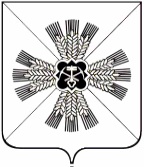 КЕМЕРОВСКАЯ ОБЛАСТЬАДМИНИСТРАЦИЯПРОМЫШЛЕННОВСКОГО МУНИЦИПАЛЬНОГО РАЙОНАПОСТАНОВЛЕНИЕот «15»сентября 2017 г. № 1046-П1пгт. ПромышленнаяО создании муниципальной комиссии по проведению смотра-конкурса на звание «Лучший орган местного самоуправления муниципального образования Промышленновского муниципального района в области обеспечения безопасности жизнедеятельности населения»В соответствии с Федеральными законами от 21.12.1994 № 68-ФЗ «О защите населения и территорий от чрезвычайных ситуаций природного и техногенного характера», от 21.12.1994 № 69-ФЗ «О пожарной безопасности», от 12.02.1998 № 28-ФЗ «О гражданской обороне», от 06.10.2003 № 131-ФЗ «Об общих принципах организации местного самоуправления в Российской Федерации», в целях стимулирования повышения эффективности деятельности администраций городского и сельских поселений Промышленновского муниципального района, определения лучших из них в области обеспечения безопасности жизнедеятельности населения:1. Утвердить прилагаемое Положение о проведении смотра-конкурса на звание «Лучший орган местного самоуправления муниципального образования Промышленновского муниципального района в области обеспечения безопасности жизнедеятельности населения».2. Утвердить прилагаемый состав комиссии по проведению смотра-конкурса на звание «Лучший орган местного самоуправления муниципального образования Промышленновского муниципального района в области обеспечения безопасности жизнедеятельности населения» (далее по тексту – Комиссия).3. Комиссии обеспечить передачу в срок до 25 сентября ежегодно оценочных листов по итогам смотра-конкурса в Главное управление МЧС России по Кемеровской области.4. Настоящее постановление подлежит обнародованию на официальном сайте администрации Промышленновского муниципального района в сети Интернет.5. Контроль за исполнением настоящего постановления возложить на первого заместителя главы Промышленновского муниципального района                         В.Е. Сереброва.6. Настоящее постановление вступает в силу со дня подписания. Исп. А.В. ВиноградовТел. 72005Утвержденпостановлением администрации Промышленновского муниципального районаот 15.09.2017 № 1046-ПСостав комиссии по проведению смотра-конкурса на звание «Лучший орган местного самоуправления муниципального образования Промышленновского муниципального района в области обеспечения безопасности жизнедеятельности населения»                 Первый заместитель главыПромышленновского муниципального района                              В.Е. СеребровУтвержденопостановлением администрации Промышленновского муниципального районаот 15.09.2017 № 1046-ППоложение о проведении смотра-конкурса на звание «Лучший орган местного самоуправления муниципального образования Промышленновского муниципального района в области обеспечения безопасности жизнедеятельности населения»1. Настоящее Положение о проведении смотра-конкурса на звание «Лучший орган местного самоуправления муниципального образования Промышленновского муниципального района в области обеспечения безопасности жизнедеятельности населения» определяет порядок организации, проведения и подведения итогов смотра-конкурса на звание «Лучший орган местного самоуправления муниципального образования Промышленновского муниципального района в области обеспечения безопасности жизнедеятельности населения» (далее – смотр-конкурс).2. Целью смотра-конкурса является стимулирование повышения эффективности деятельности органов местного самоуправления Промышленновского муниципального района и определение лучших из них в области обеспечения безопасности жизнедеятельности населения.3. Смотр-конкурс проводится ежегодно в период с 1 по 25 сентября.4. Заявки на участие в смотре-конкурсе направляются в период с 20 по 31 августа в отдел ГО,ЧС и мобилизационной подготовки администрации Промышленновского муниципального района. Участие органов местного самоуправления Промышленновского муниципального района в смотре-конкурсе является добровольным.В смотре-конкурсе могут принимать участие органы местного самоуправления следующих муниципальных образований:- сельские поселения;- городские поселения.5. Для организации проведения смотра-конкурса создаётся комиссия по проведению смотра-конкурса (далее – комиссия). В состав комиссии включаются специалисты в области гражданской обороны, защиты населения и территорий от чрезвычайных ситуаций, обеспечения пожарной безопасности и безопасности людей на водных объектах.6. Оценка деятельности органов местного самоуправления муниципальных образований производится на основании требований Федеральных законов от 21.12.1994 № 68-ФЗ «О защите населения и территорий от чрезвычайных ситуаций природного и техногенного характера», от 21.12.1994 № 69-ФЗ «О пожарной безопасности», от 12.02.1998 № 28-ФЗ «О гражданской обороне», от 06.10.2003 № 131-ФЗ «Об общих принципах организации местного самоуправления в Российской Федерации», от 22.07.2008 № 123-ФЗ «Технический регламент о требованиях пожарной безопасности», а также на основании требований постановлений Правительства Российской Федерации от 30.12.2003 № 794 «О единой государственной системе предупреждения и ликвидации чрезвычайных ситуаций», 02.11.2000 № 841 «Об утверждении Положения об организации обучения населения в области гражданской обороны», от 04.09.2003 № 547 «О подготовке населения в области защиты от чрезвычайных ситуаций природного и техногенного характера».7. Комиссия:7.1. Вправе в установленном порядке запрашивать и получать необходимые сведения, документы и материалы о работе органов местного самоуправления Промышленновского муниципального района, участвующих в смотре-конкурсе (далее – участники смотра-конкурса). Члены комиссии могут осуществлять дополнительные проверки представленных на смотр-конкурс документов и оценивать деятельность участников смотра-конкурса в области гражданской обороны, защиты населения и территорий от чрезвычайных ситуаций, обеспечения пожарной безопасности и безопасности людей на водных объектах с составлением соответствующих актов.7.2. Рассматривает представленные на смотр-конкурс документы и соответствующие акты в ходе заседаний. Заседание комиссии считается правомочным, если на нем присутствует не менее половины членов комиссии. Решение комиссии принимается путем открытого голосования большинством голосов присутствующих на заседании членов комиссии и оформляется протоколом, который подписывается председательствующим на заседании комиссии и секретарем комиссии. В случае равенства голосов голос председателя комиссии является решающим.7.3. На основе анализа сведений об участниках смотра-конкурса, в том числе с учетом практической деятельности органов местного самоуправления по предупреждению и ликвидации чрезвычайных ситуаций, выполнению мероприятий по гражданской обороне, обеспечению пожарной безопасности и безопасности людей на водных объектах, а также результатов плановых проверок и учебно-тренировочных мероприятий, составляет оценочные листы на каждого участника конкурса в соответствии с оценочными показателями деятельности органов местного самоуправления Промышленновского муниципального района.7.4. Вправе дополнительно добавлять по 3 балла за практическую деятельность по предупреждению и ликвидации чрезвычайных ситуаций, осуществленную в текущем году, если силы и средства муниципального образования справились с поставленными перед ними задачами, а также снижать по 3 балла, если силы и средства муниципального образования не справились с поставленными перед ними задачами.8. Комиссия определяет по наибольшему количеству набранных баллов лучшие (занявшие 1, 2, 3 места) органы местного самоуправления муниципальных образований Промышленновского муниципального района. По итогам смотра-конкурса органы местного самоуправления муниципальных образований Промышленновского муниципального района, занявшие 1, 2, 3 места, награждаются дипломами и денежными премиями на улучшение материально-технической базы органа местного самоуправления муниципального образования для обеспечения безопасности жизнедеятельности населения в размере 15, 10, 5 тыс. руб. соответственно.Органу местного самоуправления муниципального образования Промышленновского муниципального района, занявшему 1 место, вручается переходящий кубок.9. Комиссия представляет в адрес Главного управления МЧС России по Кемеровской области ежегодно в срок до 25 сентября оценочные листы на участников смотра-конкурса для участия в региональном этапе смотра-конкурса на звание «Лучшего органа местного самоуправления муниципального образования в области обеспечения безопасности жизнедеятельности населения».                 Первый заместитель главыПромышленновского муниципального района                              В.Е. СеребровГлаваПромышленновского муниципального районаД.П. ИльинПредседатель комиссииПредседатель комиссииСеребров Виктор Ефремович- первый заместитель главы Промышленновского муниципального районаСекретарь комиссииСекретарь комиссииВиноградов Алексей Вадимович- начальник отдела ГО, ЧС и мобилизационной подготовки администрации Промышленновского муниципального районаЧлены комиссииЧлены комиссииСуханов Иван Владимирович- начальник ФГКУ «20 отряд ФПС по Кемеровской области»(по согласованию)Экгарт Валентина Евгеньевна- начальник МКУ «Единая дежурно-диспетчерская служба» Промышленновского муниципального района